Quito, xx de noviembre del 2023.DoctorJohn Antón Sánchez VICERRECTOR ACADÉMICOAmawtay Wasi En su despacho. -Estimado Doctor:Yo, NOMBRES Y APELLIDOS estudiante del CICLO Y CARRERA QUE CURSA me dirijo a usted, para solicitarle autorice a quien corresponda se me conceda acceder a la BECA POR DISCAPACIDAD, ya que reúno los requisitos requeridos para que se me confiera este beneficio, como lo confirma la documentación adjunta establecida en el REGLAMENTO SOBRE BECAS Y AYUDAS ECONÓMICAS ESTUDIANTES DE GRADO.Para el efecto adjunto documentación.Atentamente,FIRMA DEL POSTULANTE C.I.xxxxxxxx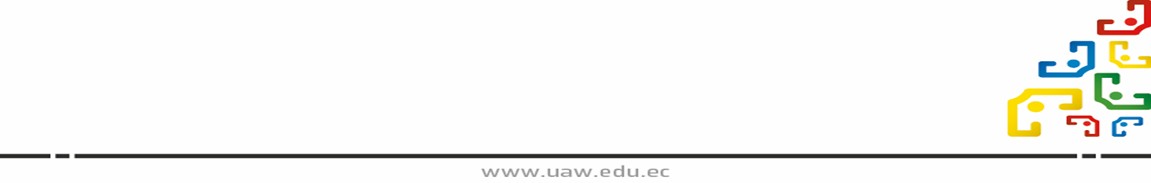 Teléfono: xxxxxxxxCorreo electrónico: xxxxxxxxxSOLICTUD DE BECAS Y AYUDAS ECONOMICALa Universidad Intercultural de las Nacionalidades y Pueblos indígenas Amawtay Wasi, concede semestralmente becas y ayudas económicas a los estudiantes que cumplan con los requisitos establecidos en el Reglamento de Becas y Ayudas Económicas. Si usted desea aplicar a una beca en la UINPIAW, debe presentar la siguiente documentación: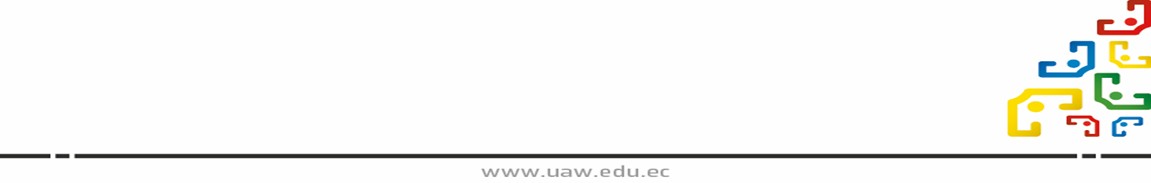 VICERRECTORADO ACADÉMICO UNIDAD DE BIENESTAR UNIVERSITARIOA quien corresponda:Yo, NOMBRES Y APELLIDOS, portador de la cédula de ciudadanía número,NÚMERO DE CÉDULA estudiante de la carrera de CARRERA Y CICLO QUE CURSA, la Universidad Intercultural de las Nacionalidades y Pueblos Indígenas Amawtay Wasi, declaro bajo juramento lo siguiente:No percibir beca o ayuda económica por el mismo fin en otras Instituciones Públicas o Privadas.No ser contratista incumplido en ninguna institución públicaNo mantener obligaciones vencidas con el sector públicoNota En el caso de que la Unidad de Bienestar Estudiantil verificará la manifiesta falsedad o alteración de la información proporcionada por los estudiantes, la solicitud será inmediatamente rechazada.Atentamente,FIRMA DEL POSTULANTE C.I. XXXXXXXXXXXTeléfono: XXXXXXXXXCorreo electrónico: XXXXXXXXXXXXSeñoresBienestar EstudiantilACTA DE COMPROMISOYo, NOMBRES Y APELLIDOS con cédula de identidad #XXXXXXXXXX, estudiante del CICLO QUE CURSA, de la Carrera NOMBRE DE LA CARRERA en mi calidad de becario del SEGUNDO PERIODO  ACADÉMICO 2023, luego de entregar de forma electrónica los   requisitos para acceder a la beca, me comprometo a entregar la  documentación completa de forma física en la Unidad de Bienestar Universitario.Quito, xx del mes de noviembre de 2023FIRMA DEL ESTUDIANTENombres completos xxxxxxxxxNúmero de cédula XXXXXXXXXXXCorreo institucional XXXXXXXXXXXXX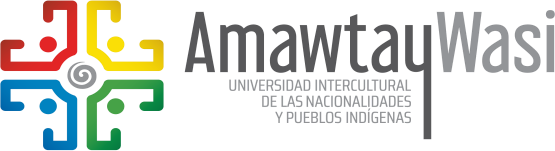 VICERRECTORADO ACADÉMICO DIRECCIÒN DE BIENESTAR UNIVERSITARIODECLARACIÓN DEL ESTUDIANTE DE LA UNIVERSIDAD INTERCULTURAL DE LAS NACIONALIDADES PUEBLOS Y INDIGENAS AMAWTAY WASIQuito, XX de noviembre 2023Yo NOMBRES COMPLETOS con cédula de ciudadanía No. -XXXXXXXX estudiante del CICLO QUE CURSA ciclo de la carrera de NOMBRE DE LA CARRERA declaro bajo juramento:No ser contratista fallido o incumplido de ninguna institución del sector público;Correo electrónico personal: XXXXXXXXXXXXX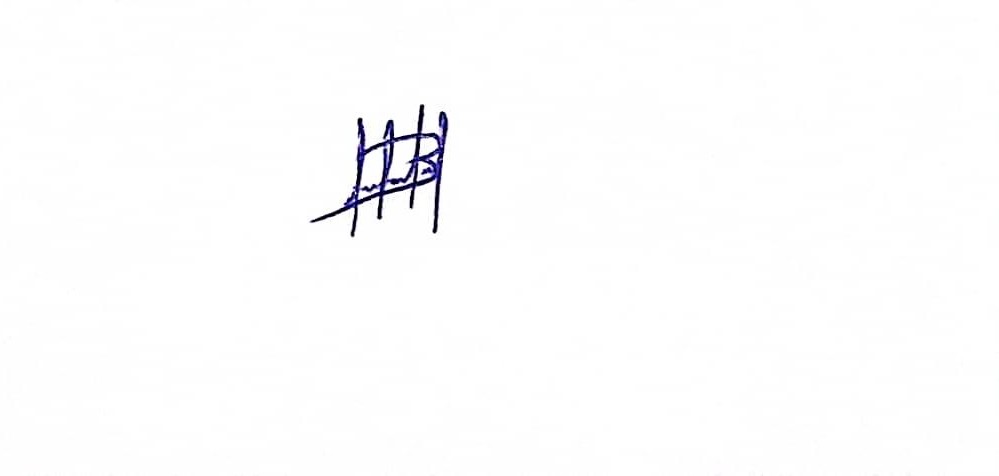 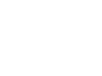 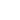 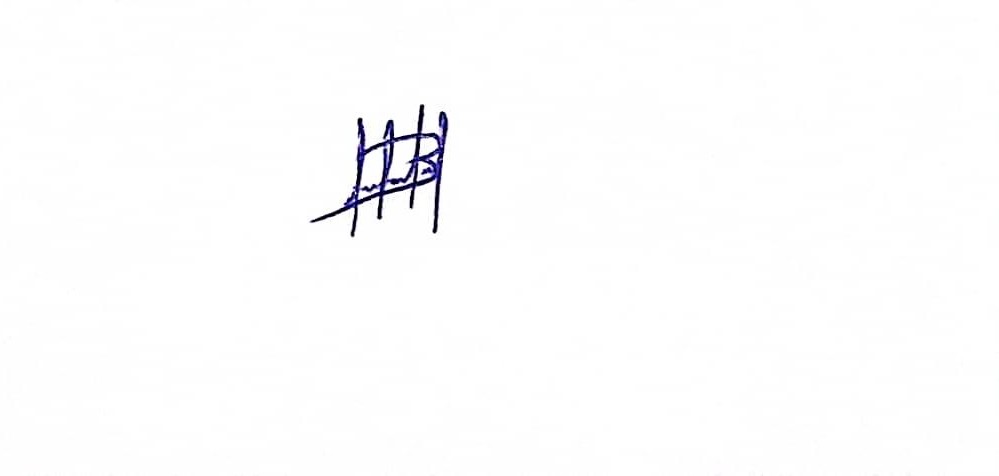 REQUISITOSCÉDULA, PAPELETA DE VOTACIÓN, CARNÉ DEL 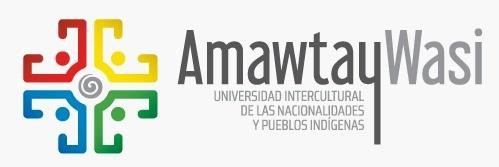 UNIVERSIDAD INTERCULTURAL DE LAS NACIONALIDADES Y PUEBLOSCERTIFICADO DE MATRICULA SOLICITARLO POR CORREO ELECTRÓNICO A:  andres.mejia@uaw.edu.ecREGISTRO DE PROHIBICIONES, INHABILIDADES E IMPEDIMENTOS LEGALES PARA EJERCER CARGOS PÚBLICOLO SOLICITA EN: https://calculadoras.trabajo.gob.ec/impedimentoCERTIFICADO DE NO ESTAR AFILIADO AL IESSLO SOLICITA EN: https://www.iess.gob.ec/afiliado-web/pages/opcionesGenerales/seleccionCertificadoDeAfiliacion.jsf;jsessionid=BBA66C0F214F23AA0E76689211C3F25B.node6UNIVERSIDAD INTERCULTURAL DE LAS NACIONALIDADES Y PUEBLOS INDÍGENAS AMAWTAY WASICERTIFICADO DE NOTAS PERIODO SOLICITARLO POR CORREO ELECTRÓNICO A:  andres.mejia@uaw.edu.ecCERTIFICADO BANCARIOCARTA AVAL DE PERTENECER A UN PUEBLO O NACIONALIDADDEBE CONTENER EL ACUERDO MINISTERIAL, FIRMAS ORIGINALES O DIGITALES, CON FECHA ACTUALIZADA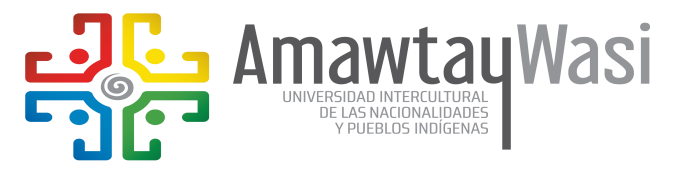 UNIVERSIDAD INTERULTURAL DE LAS NACIONALIDADES Y PUEBLOS INDÍGENAS AMAWTAY WASIUNIDAD DE BIENESTAR UNIVERSITARIOSOLICITUD VICERRECTORADOUNIVERSIDAD INTERULTURAL DE LAS NACIONALIDADES Y PUEBLOS INDÍGENAS AMAWTAY WASIUNIDAD DE BIENESTAR UNIVERSITARIOSOLICITUD VICERRECTORADOLISTA DE CHEQUEOREQUISTOS GENERALES BECASSINOSER ESTUDIANTE REGULARACTA DE COMPROMISODECLARACION JURAMENTADACERTIFICADO DE MATRICULA Y ASISTENCIA A CLASES OTORGADO POR SECRETARIAGENERALCOPIA DE CÉDULA DE CIUDADANIA O PASAPORTE Y CERTIFICADO DE VOTACIONCERTIFICADO OTORGADO POR IEES DEL QUE EL ESTUDIANTE NO ES AFILIADOCERTIFICADO DE NO TENER IMPEDIMENTO LEGACERTIFICADO BANCARIO ACTUALREQUISITOS ESPECIFICOS BECAS POR RENDIMIENTO ACADÉMICOSINOPASE DE   CICLO   O PERÍODO ACADÉMICO OTORGADO   POR SECRETARÍA GENERALCORRESPONDIENTECERTIFICADO DE EXCELENCIA ACADÉMICA OTORGADO POR SECRETARÍA GENERAL O LAUNIDAD ACADÉMICA CORRESPONDIENTE PROMEDIO 9/10REQUISITOS ESPECIFICOS BECAS POR DISCAPACIDADSINOPASE DE CICLO O PERÍODO ACADÉMICO OTORGADO POR SECRETARÍA GENERAL CORRESPONDIENTECERTIFICADO DE QUE EL POSTULANTE SE ENCUENTRA EN LA MEDIA DEL PROMEDIO DE CALIFICACIONES OTORGADO POR SECRETARÍA GENERAL O LA UNIDAD ACADÉMICACORRESPONDIENTE PROMEDIO	7,00/10.FOTOCOPIA A COLOR DEL CARNÉT EMITIDO POR EL CONADISREQUISITOS ESPECIFICOS BECA SOCIOECONOMICASINOLLENAR LA FICHA SOCIO ECONOMICAPASE DE   CICLO   O PERÍODO ACADÉMICO OTORGADO   POR SECRETARÍA GENERALCORRESPONDIENTECERTIFICADO DE QUE EL POSTULANTE SE ENCUENTRA EN LA MEDIA DEL PROMEDIO DE CALIFICACIONES OTORGADO POR SECRETARÍA GENERAL O LA UNIDAD ACADÉMICACORRESPONDIENTE PROMEDIO	7,00/10.UNIVERSIDAD INTERULTURAL DE LAS NACIONALIDADES Y PUEBLOS INDÍGENAS AMAWTAY WASIUNIDAD DE BIENESTAR UNIVERSITARIOSOLICITUD VICERRECTORADOREQUISITOS ESPECIFICOS BECA POR PÚEBLOS Y NACIONALIDADESSINOPASE DE   CICLO   O PERÍODO ACADÉMICO OTORGADO   POR SECRETARÍA GENERALCORRESPONDIENTECERTIFICADO DE QUE EL POSTULANTE SE ENCUENTRA EN LA MEDIA DEL PROMEDIO DE CALIFICACIONES OTORGADO POR SECRETARÍA GENERAL O LA UNIDAD ACADÉMICACORRESPONDIENTE PROMEDIO	8,00/10.DECLARACIÓN	JURAMENTADA	DE	AUTOIDENTIFICACIÓN	DE	PUEBLOS	YNACIONALIDADES.REQUISITOS ESPECIFICOS PARA AYUDAS ECONOMICASSINOPASE DE   CICLO   O PERÍODO ACADÉMICO OTORGADO   POR SECRETARÍA GENERALCORRESPONDIENTECERTIFICADO DE QUE EL POSTULANTE SE ENCUENTRA EN LA MEDIA DEL PROMEDIO DE CALIFICACIONES OTORGADO POR SECRETARÍA GENERAL O LA UNIDAD ACADÉMICACORRESPONDIENTEDECLARACIÓN	JURAMENTADA	DE	AUTOIDENTIFICACIÓN	DE	PUEBLOS	YNACIONALIDADES.MECANIZADO DEL IESS DE MIEMBROS QUE APORTAN AL GRUPO FAMILIARDECLARACIÓN DEL IMPUESTO A LA RENTA DEL ANTERIOR PERÍODO FISCAL DE LOSMIEMBROS COMPUTABLES DEL GRUPO FAMILIAROTRO	TIPOS	DE	DOCUMENTOS	QUE	ACREDITEN	SU	CONDICIÓN	DEVULNERABILIDAD